	บันทึกข้อความ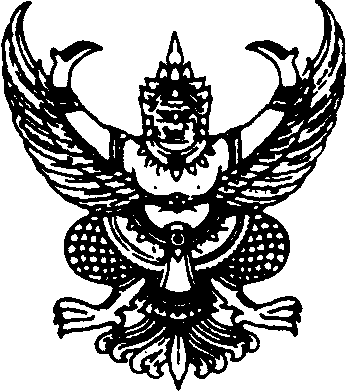 ส่วนราชการ  วิทยาลัยดุริยางคศิลป์  มหาวิทยาลัยมหาสารคาม  โทร. 043-75438			ที่   อว 0605.24/ 	 วันที่   24  กุมภาพันธ์  2563			เรื่อง	ส่งแบบรายงานมาตรฐานภาระงานทางวิชาการฯ ภาคเรียนที่ 1 และ 2 ปีการศึกษา 2562	เรียน	คณบดี		อ้างถึงหนังสือที่ อว 0605.24/ว188 ขอให้ส่งแบบรายงานมาตรฐานภาระงานทางวิชาการของผู้ดำรงตำแหน่งอาจารย์ ผู้ช่วยศาสตราจารย์ รองศาสตราจารย์ และศาสตราจารย์ ตามความทราบแล้วนั้น บัดนี้ข้าพเจ้าได้ดำเนินการเรียบร้อยแล้ว จึงขอนำส่งเอกสารตามที่แนบมานี้ (ส่งล่าช้ากว่ากำหนดเนื่องจากไปราชการระหว่างวันที่ 19 – 21 กุมภาพันธ์ 2563) 		จึงเรียนมาเพื่อโปรดทราบและดำเนินการในส่วนที่เกี่ยวข้องต่อไป                    (ผู้ช่วยศาสตราจารย์ ดร.สยาม จวงประโคน)                       รองคณบดีฝ่ายวิชาการ วิจัยและบัณฑิตศึกษา